                                                     Date: Sep. 2015 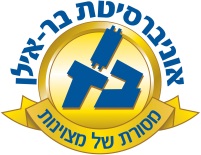 Course Name and Number:Introduction to Financial Economics IIType of course: LectureYear of Studies:  2015-2016     Semester: Spring           Hours/credits: 3Course ObjectivesThis course is intended to help the student learn to think carefully and productively about financial markets and financial aspects of entrepreneurship.  It will provide a survey of questions faced, and techniques used, by financial practitioners.  It continues and builds on Introduction to Financial Economics-Semester One.Course PlanGrading and administrationGrades will be assigned on the basis of a midterm examination and final project.  Class meetings will be conducted according to the Socratic Method, meaning that students need to be prepared to work actively within class, as well as outside of it.  In addition to a supporting, recommended text, frequent readings (either available on the internet or supplied by me) will be assigned.  Text: Jonathan Berk and Peter DeMarzo, Fundamentals of Corporate Finance, Prentice Hall, 2012MeetingTopic1How do I manage a portfolio of investments?  Modern Portfolio Theory.12How do I manage a portfolio of investments?  Modern Portfolio Theory.23How do I manage a portfolio of investments?  Modern Portfolio Theory.34Modern portfolio theory 4: scenario building5Modern portfolio theory  5: data issues6Midterm Examination7Behavioral Finance: Aspects of Investor Psychology.18Behavioral Finance: Aspects of Investor Psychology.29Behavioral Finance: Aspects of Investor Psychology.310Behavioral Finance:  Co-movement11Behavioral Finance:  Alpha: beta in disguise?  Is this your father’s beta?12What makes entrepreneurs entrepreneurial: causal versus effectual reasoning